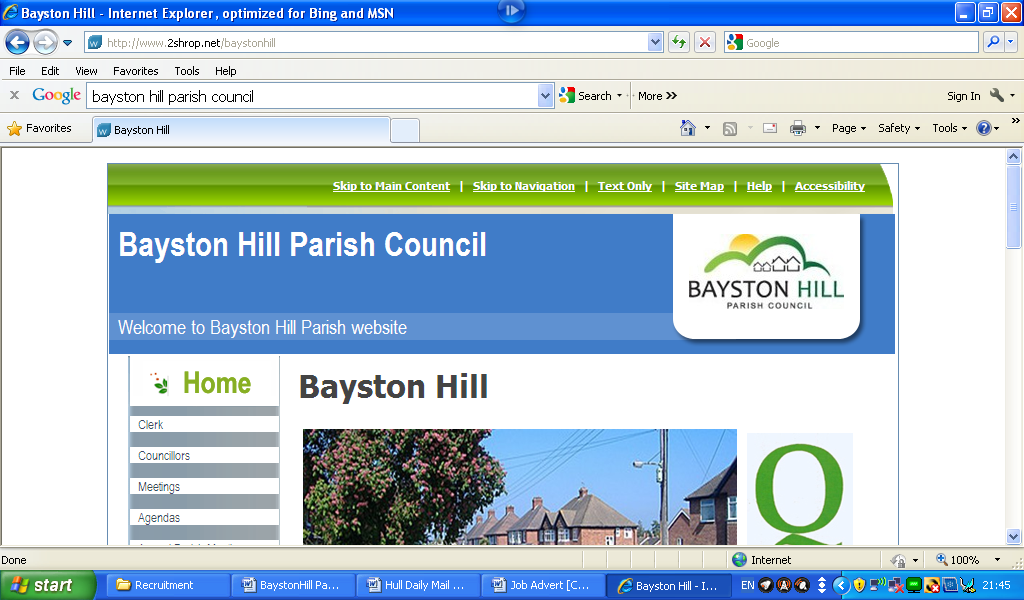 PERSON SPECIFICATIONCLERK & RESPONSIBLE FINANCIAL OFFICERATTRIBUTESESSENTIALDESIRABLEQUALIFICATIONSThe applicant should hold the Certificate in Local Council Administration (CiLCA) or show a willingness to obtain the qualification within an agreed timescale Be educated to A Level StandardHold GCSE (Grade C or above) or equivalent in English & MathsAppropriate degree or management, administration or Professional QualificationFLEXIBILITYBe able to respond to changing situations Meet new challenges imaginativelyWilling to work outside normal office hours and be able to attend evening and weekend events and play a part in the civic life of the Parish CouncilMEETINGSUnderstanding of agendas, minutes, standing orders, financial regulations, legal powers and servicing committees generallyGeneral knowledge of legal procedures and law as it applies to Local Government.COMMUNITY COMMITMENT AND SERVICE DELIVERYKeen interest in developing the local community and its well-beingWillingness to embrace the new Localism agenda in all its forms for the betterment of the local communityMaintaining high quality service delivery throughout all aspects of Council workAbility to prepare funding bids to local, regional and national agenciesExperience of monitoring to secure effective running and/or maintenance of Council facilities by contractors, voluntary groups, etcEQUAL OPPORTUNITIESCommitment to equal opportunitiesADMINISTRATIVE AND COMMUNICATION SKILLSAbility to relate to and communicate with staff, members of the public and external agencies using all forms of mediaAbility to give objective advice and informationHigh level of literacy – ability to read and digest reportsAbility to act as the Council’s Public Relations OfficerExperience of administrative systems, particularly in Local Government or similar contextProject management skillsWillingness to continue with Best Value and Quality Council principles and procedures.OFFICE MANAGEMENT/ PERSONNEL/ PEOPLE SKILLSAbility to prioritise work, set targets and generally work in an efficient mannerExperience of managing peopleDeal sympathetically with colleagues, elected members and members of the publicWork effectively as part of a teamAbility to organise and manage resources to maintain and develop motivation, morale, trust and confidence throughout the organisationBasic knowledge of employment legislation and ability to advise Council on policy and procedureFACILITY/ AMENITY MANAGEMENTExperience of managing facilities including bookings, maintenance and contract setting HEALTH AND SAFETY AND RISK ASSESSMENTKnowledge of Health & Safety legislation procedures for conducting risk assessments and ability to implement across the Parish Council estateFINANCESet budgets, maintain accurate accounts, resource allocation and prepare and present financial information to council membersHigh level of numeracy – ability to interpret financial information Sound knowledge of Local Government finance and the accounts and audit regulations and ability to advise Council on policy and procedureIT SKILLSExcellent working knowledge of Microsoft OfficeUse IT to provide effective and efficient administration and financeWorking knowledge of website maintenanceKnowledge of computerised accounting systems (and in particular Scribe).Working knowledge of Social Media (Facebook/Twitter)